Supplementary Material:TABLE S1 | Reads Information.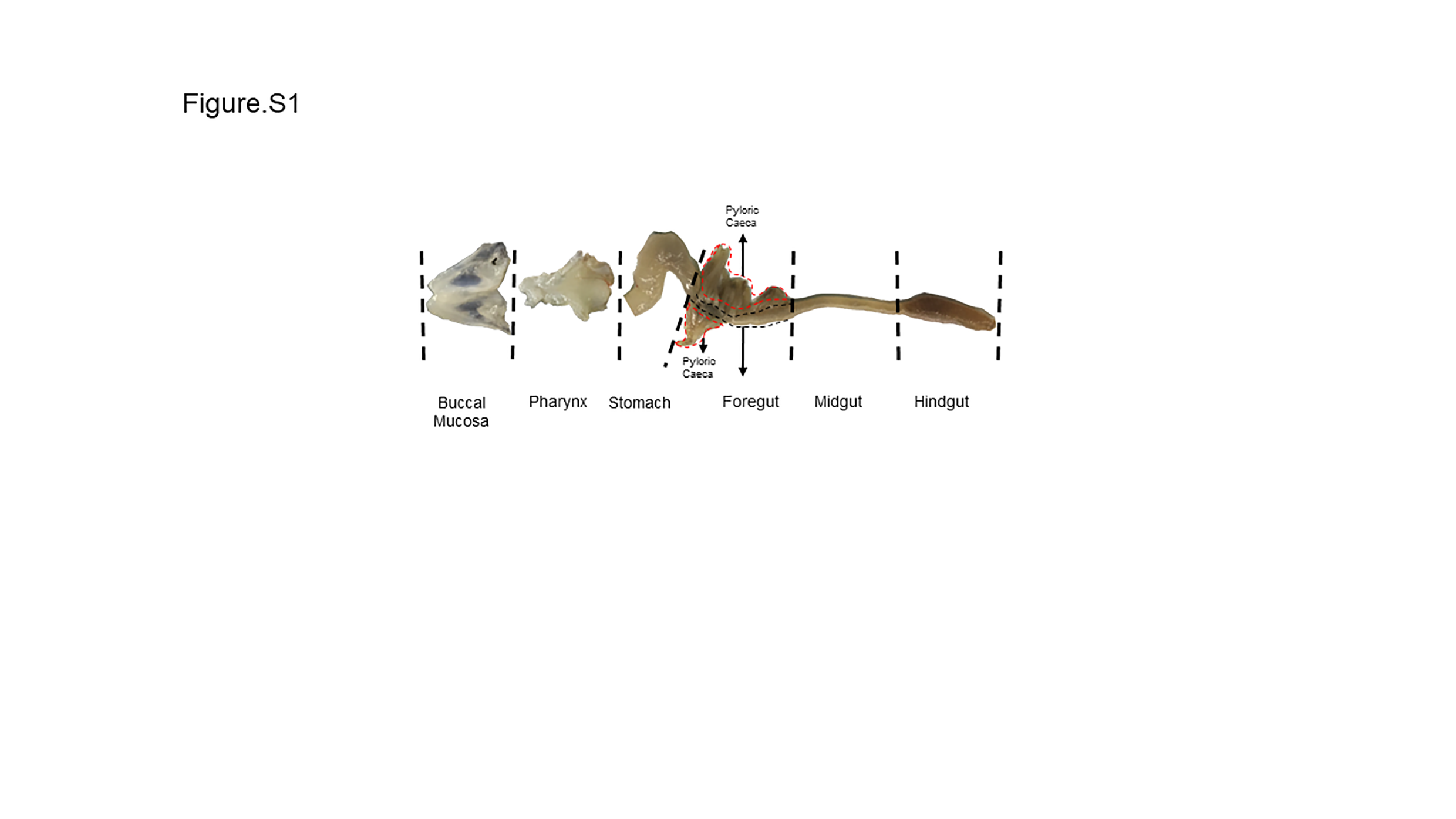 FIGURE S1 | Digestive tract segment used in this study. Schematic illustrating of the different segments in the trout digestive tract used in this study.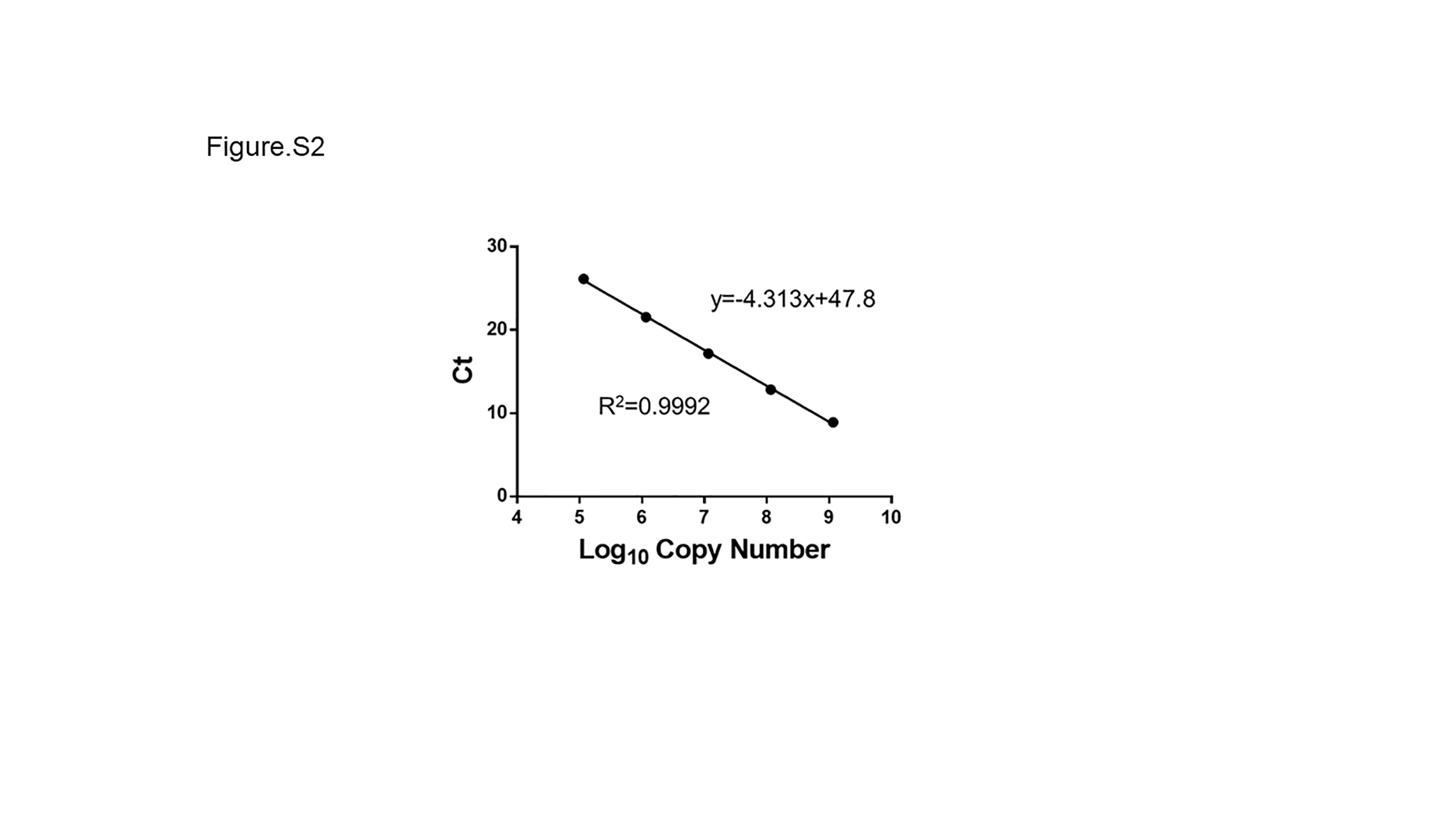 FIGURE S2 | Standard curve for IHNV copy number vs cycle threshold (Ct) value. pMD 19-T vector containing the IHNV cDNA insert was serially diluted from 1.16 × 109 copies/μl to 1.16 × 105 copies/μl. Resulting Ct values are plotted against the logarithm of their respective copy numbers.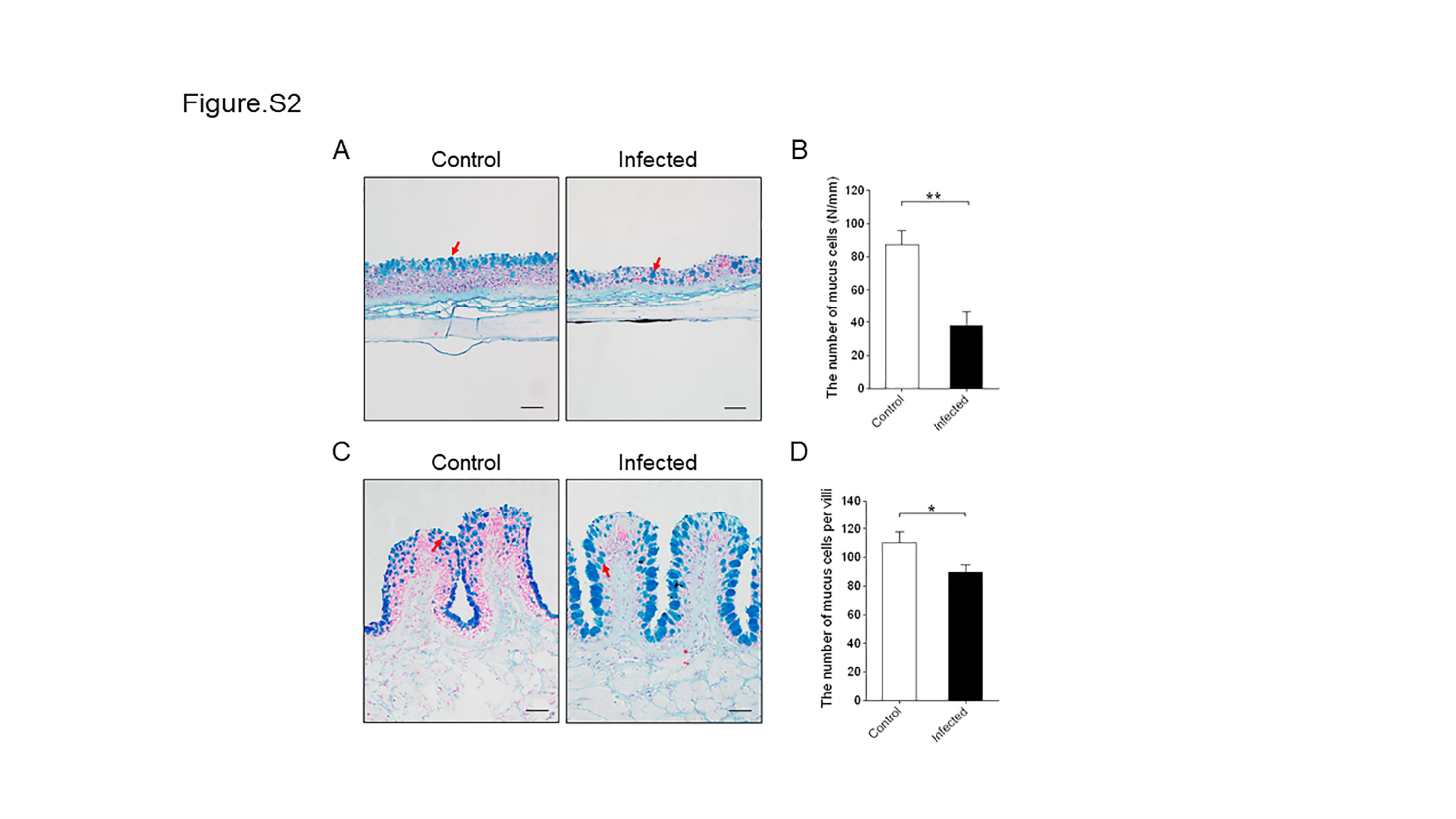 FIGURE S3 | Mucous cells in trout buccal mucosa and pharynx. AB stain of buccal mucosa (A) and pharynx (C) from control and infected fish (n = 6 fish per group). The number of mucus cells per millimeter in buccal mucosa epidermis (B) and pharyngeal villus epidermis (D) of control and infected fish (n = 6 fish per group). Red triangles indicate mucus cells. Scale bars, 50 μm. Control vs. Infection: *p < 0.05, **p < 0.01 (unpaired Student t test). Data are representative of three different independent experiments (mean ± SEM).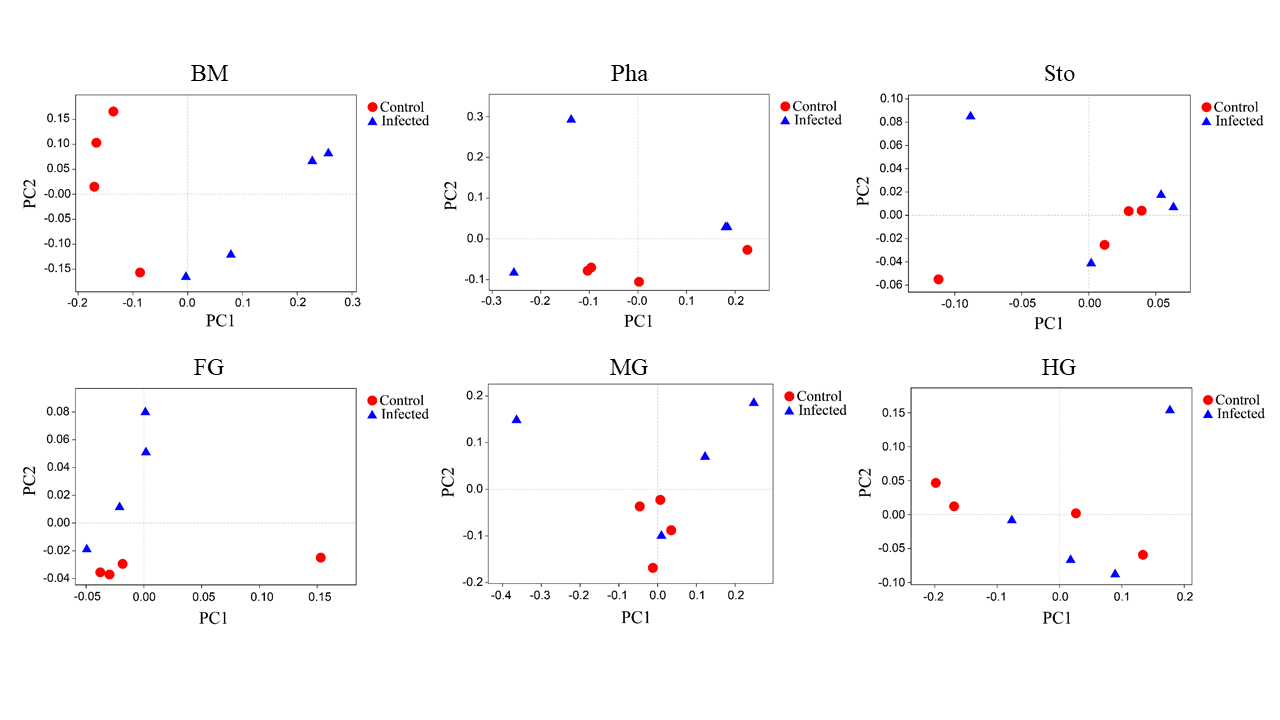 FIGURE S4 | Principal coordinate analysis (PCoA) with weighted UniFrac distance matrix for BM (A), Pha (B), Sto (C), FG (D), MG (E) and HG (F). Each symbol represents one sample. BM: buccal mucosa, Pha: pharynx, Sto: stomach, FG: foregut, MG: midgut, HG: hindgut.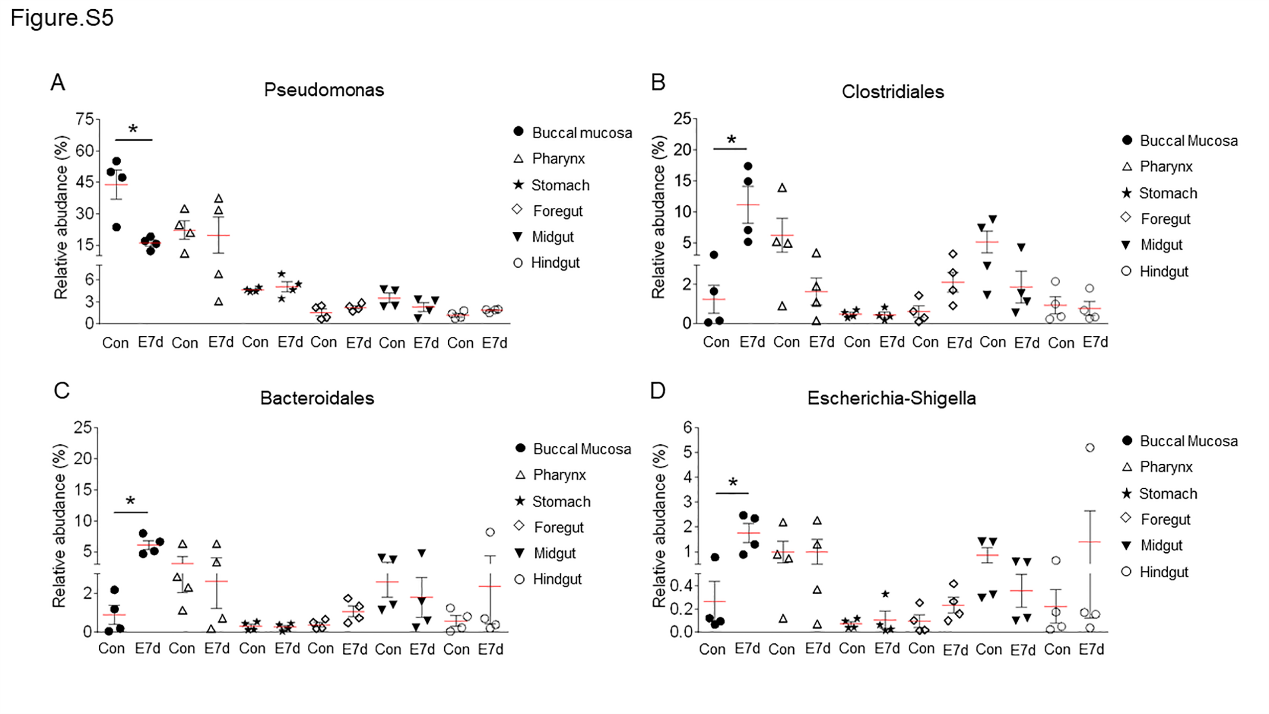 FIGURE S5 | IHNV infection results in losses of beneficial bacteria and increased abundance of opportunistic pathogens in trout digestive tract. Percentage of total OUTs represented by Pseudomonas (A), Clostridiales (B), Bacteroidales (C) and Escherichia-Shigella (D) in trout buccal mucosa, pharynx, stomach, foregut, midgut and hindgut between control and infected groups were shown. Con, control. E7d: infected for 7 days. Control vs. Infected: *p < 0.05, Mann Whitney test.WaterWaterMouthMouthPharynxPharynxStomachStomachForegutForegutMidgutMidgutHindgutHindgutControlInfectedControlInfectedControlInfectedControlInfectedControlInfectedControlInfectedControlInfectedRead Number5527653728382523104036050404684294241421266394246635553379774291041603Read Number5470261976377513481641329417974460041942449504455136555359964308138210Read Number4985453308404334679441432357204347745720415564428842066380814168940859Read Number4618855576454203535841148387144176439005389194239936830411934648948238